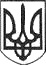 РЕШЕТИЛІВСЬКА МІСЬКА РАДАПОЛТАВСЬКОЇ ОБЛАСТІ(тридцять четверта сесія восьмого скликання)РІШЕННЯ22 червня 2023 року	№ 1446-34-VIIІПро затвердження проектів землеустрою щодо відведення земельних ділянок та передачу їх в оренду для городництваКеруючись Конституцією України, Земельним кодексом України, законами України ,,Про місцеве самоврядування в Україні”, „Про землеустрій”, ,,Про державний земельний кадастр”, „Про оренду землі”, „Про державну реєстрацію речових прав на нерухоме майно та їх обтяжень” Постановою Кабінету Міністрів України від 03.03.2004 року №220 „Про затвердження Типового договору оренди землі”, розглянувши клопотання громадян, враховуючи висновки постійної комісії з питань земельних відносин, екології, житлово-комунального господарства, архітектури, інфраструктури, комунальної власності та приватизації, Решетилівська міська радаВИРІШИЛА:1. Затвердити НИКИФОРУК Василю Івановичу „Проект землеустрою щодо відведення земельної ділянки для городництва (код згідно КВЦПЗ – 01.07) з метою подальшої передачі в оренду гр. Никифорук Василь Іванович в с. Тури Полтавського району Полтавської області, кадастровий номер ділянки 5324281608:08:001:0132”, розробленого на підставі рішення Решетилівської міської ради Полтавської області восьмого скликання від 24 грудня 2021 року №910-17-VIII з метою передачі у користування на умовах оренди.1) Передати НИКИФОРУКУ Василю Івановичу в тимчасове користування (оренду), терміном на 10 (десять) років земельну ділянку площею 0,6000 га (кадастровий номер 5324281608:08:001:0132), що розташована в межах населеного пункту с. Тури на території Решетилівської міської територіальної громади Полтавського району Полтавської області для городництва.	2) Встановити орендну плату за користування земельною ділянкою у розмірі 12% від нормативної грошової оцінки земельної ділянки.2. Затвердити НИКИФОРУК Валентині Михайлівні „Проект землеустрою щодо відведення земельної ділянки для подальшої передачі в оренду для городництва (код згідно КВЦПЗ – 01.07 для городництва) гр. Никифорук Валентина Михайлівна місцезнаходження земельної ділянки: с. Бузинівщина, Полтавського району, Полтавської області, кадастровий номер ділянки 5324281602:02:001:0064”, розробленого на підставі рішення Решетилівської міської ради Полтавської області восьмого скликання від 24 грудня 2021 року №909-17-VIII з метою передачі у користування на умовах оренди.1) Передати НИКИФОРУК Валентині Михайлівні в тимчасове користування (оренду), терміном на 10 (десять) років земельну ділянку площею 0,6000 га (кадастровий номер 5324281602:02:001:0064), що розташована в межах населеного пункту с. Бузинівщина на території Решетилівської міської територіальної громади Полтавського району Полтавської області для городництва.2) Встановити орендну плату за користування земельною ділянкою у розмірі 12% від нормативної грошової оцінки земельної ділянки.3. Уповноважити міського голову Дядюнову О.А. підписати договори оренди землі з НИКИФОРУКОМ Василем Івановичем та НИКИФОРУК Валентиною Михайлівною.4. Контроль за виконання цього рішення покласти на постійну комісію з питань земельних відносин, екології, житлово-комунального господарства, архітектури, інфраструктури, комунальної власності та приватизації (Захарченко В.Г.).Міський голова	О.А. Дядюнова